Российская Федерация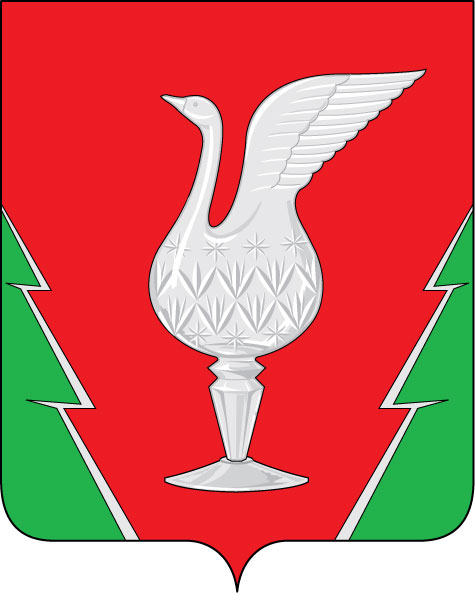 СОВЕТ НАРОДНЫХ ДЕПУТАТОВ МУНИЦИПАЛЬНОГО ОБРАЗОВАНИЯ ПОСЕЛОК КРАСНОЕ ЭХО (СЕЛЬСКОЕ ПОСЕЛЕНИЕ) ГУСЬ-ХРУСТАЛЬНОГО РАЙОНА ВЛАДИМИРСКОЙ ОБЛАСТИРЕШЕНИЕ05.02.2024											№ 140О принятии имущества и оборудования, находящегося в государственной собственности Владимирской области, в собственность муниципального образования посёлок Красное Эхо (сельское поселение) Гусь-Хрустального районаВ соответствии с Законом Владимирской области от 03.11.2005 №153-ОЗ «О порядке передачи в муниципальную собственность имущества, находящегося в государственной собственности Владимирской области», на основании письма ГКУ ВО «Служба гражданской обороны, пожарной безопасности, защиты населения и территорий от чрезвычайных ситуаций Владимирской области» от 21.11.2023 г. о принятии имущества и оборудования для укомплектования добровольной пожарной охраны п. Красное Эхо с целью обеспечения пожарной безопасности муниципального образования, на основании Устава муниципального образования поселок Красное Эхо (сельское поселение) Гусь-Хрустального района решил:1. Принять имущество, находящееся в государственной собственности Владимирской области, в собственность муниципального образования посёлок Красное Эхо (сельское поселение) Гусь-Хрустального района (приложение).2. Комитету по управлению муниципальным имуществом, градостроительству и архитектуре администрации Гусь-Хрустального района включить в реестр собственности муниципального образования посёлок Красное Эхо (сельское поселение) Гусь-Хрустального района имущество, указанное в приложении к настоящему постановлению, после подписания передаточного акта.3. Настоящее постановление вступает в силу со дня его подписанияГлава муниципального образования 			 С.М. КапустинПеречень имущества и оборудования, принимаемого из государственной собственности Владимирской области в собственность муниципального образования посёлок Красное Эхо (сельское поселение) Гусь-Хрустального районаПриложениек решению Совета народных депутатов муниципального образования п. Красное Эхо (сельское поселение) Гусь-Хрустального района от 05.02.2024 №140№п/пНаименование нефинансового активаЕдиница измеренияГод выпускаИнвентарный номерКол-воЦена за единицуБалансовая стоимость (руб.)1Бензокоса Holzfforma FF 541 R Proшт.20231101344532153740,0053740,002Мотопомпа Champion GTP-80Hшт.20231101344533169946,0069946,003Комплект защитной экипировки пожарного добровольца «Шанс-Д»Состав: плащ с капюшоном из негорючего материала с металлизированным покрытием; костюм в составе: куртка с капюшоном и полукомбинезон из негорючего текстильного материалашт.612800,0076800,004Сапоги специальные защитные резиновые для пожарных пар63115,0018690,005Перчатки пожарного трехпалые, ткань ТТОСпар61380,008280,006Топор носимый ТПП-1шт.11665,001665,007Ранцевый огнетушитель РП-15 Ермакшт.56500,0032500,008Огнетушитель ОП-8 АВСЕшт.5812,004060,009Рукав напорный премиум с ГР-50 ал. (20м)шт.363925,00141300,0010Рукав напорный премиум с ГР-80 ал. (20м)шт.46700,0026800,0011Ствол пожарный РСК-50шт.31600,004800,0012Разветвление трехходовое РТ-80шт.16500,006500,00